Краткосрочный проект в подготовительной  по здоровьесбережению «Хочу расти здоровым» (Су-Джок терапия)Воспитатель Сидорова Е.В.АктуальностьВсе родителя желают видеть своих детей крепкими и здоровыми. С этой целью все воспитатели нашего детского сада используют разнообразные здоровье сберегающие технологии, а также учат детей понимать значение здорового образа жизни.В своей работе с детьми наряду с традиционными методами физкультурно – оздоровительной работы я решила попробовать и нетрадиционные методики. Одна из таких методик – Су-Джок терапия. Этот метод проверенный исследованиями и доказавший свою эффективность и безопасность. Он основан на том, что каждому органу человеческого тела соответствуют биоактивные точки, расположенные на кистях и стопах. Воздействуя на эти точки, можно избавиться от многих болезней или предотвратить их развитие. В переводе с корейского Су – кисть, Джок – стопа. Метод Су – Джок так же направлен на активизацию зон коры головного мозга с целью профилактики и коррекции речевых нарушений, поскольку стимуляция биоэнергетических точек способствует созреванию нервных клеток и их активному функционированию.Высокая эффективность Су-Джок-терапии в том что:• не наносит вред, а при правильном и длительном применении наступает выраженный эффект;• безопасность использования многократно в течении дня, включая самомассаж в различные режимные моменты в условиях ДОУ;• включение самомассажа в любую образовательную деятельность (физкультминутки);• легок в выполнении;• проводится в игровой форме, что вызывает интерес детей.Цель проекта: сохранение и укрепление здоровья детей, повышение иммунитета с помощью использования Су – Джок терапии и формирование у воспитанников ответственности в деле сохранения собственного здоровья.Задачи проекта:Оздоровительные:• Сохранить психофизическое здоровье ребенка;• Формировать основы личной гигиены;• Формировать потребность к поддержанию своего организма в естественном здоровом состоянии;• Углубление воздействия на детей с отклонением в состоянии здоровья.Образовательные:• Осознанно воспринимать значение профилактико-оздоровительной системы Су Джок и использовать ее в практической деятельности;• Сформировать в сознании ребенка чувство неразрывности с природой;• Включить ребенка в процесс самооздоравливания на уровне знаний, умений, навыков;• Дать элементарные анатомические и физиологические характеристики человека.Воспитательные:• Воспитывать привычку к здоровому образу жизни в ДОУ и семье;• Воспитание культуры здоровья;• Формирование нраственных качеств: забота об окружающих, родителях, умения во время прийти на помощь и оказать ее.Целевая группа: дети средней группы (4-5 лет, воспитатель.Сроки и место реализации проекта: долгосрочный с 09.2015 – 06.2016г.Ожидаемые результаты:• Произойдет воздействие на биологически активные точки по системе Су –Джок.• Стимуляция речевых зон коры головного мозга.• Повышение интереса родителей к здоровому образу жизни.• Видимый результат стойкости организма на простудные заболевания.Формы взаимодействия педагога с детьми:1. Пальчиковая гимнастика;2. Рассказывание сказок;3. Совершенствование навыков пространственной ориентации;4. Использование массажора при выполнении гимнастики, ОРУ.Формы взаимодействия педагога с родителями:1. Консультация «Применение Су – Джок терапии»;2. Индивидуальные консультации по применению Су – Джок терапии в домашних условиях;3. Анкетирование родителей;Формы взаимодействия с коллективом:1. Презентация на педсовете.Этапы проведения Су-Джок терапии:1. Знакомство детей с массажером, правила его использования.2. Закрепление знаний в упражнениях, играх.3. Самостоятельное использование массажера в соответствии с потребностями и желаниями.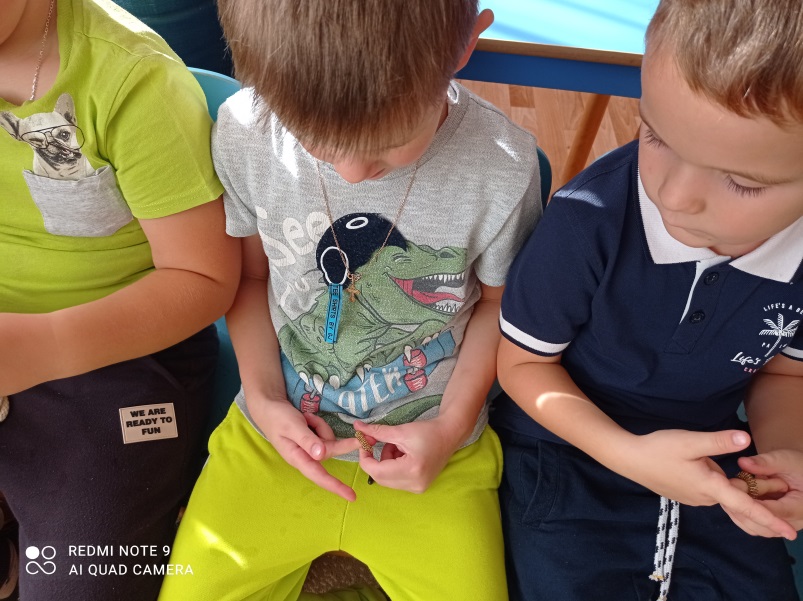 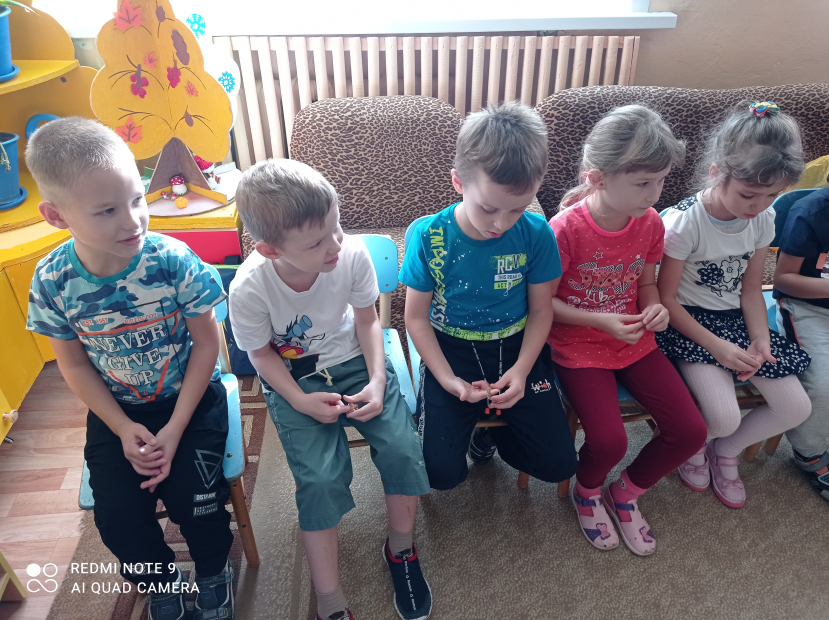 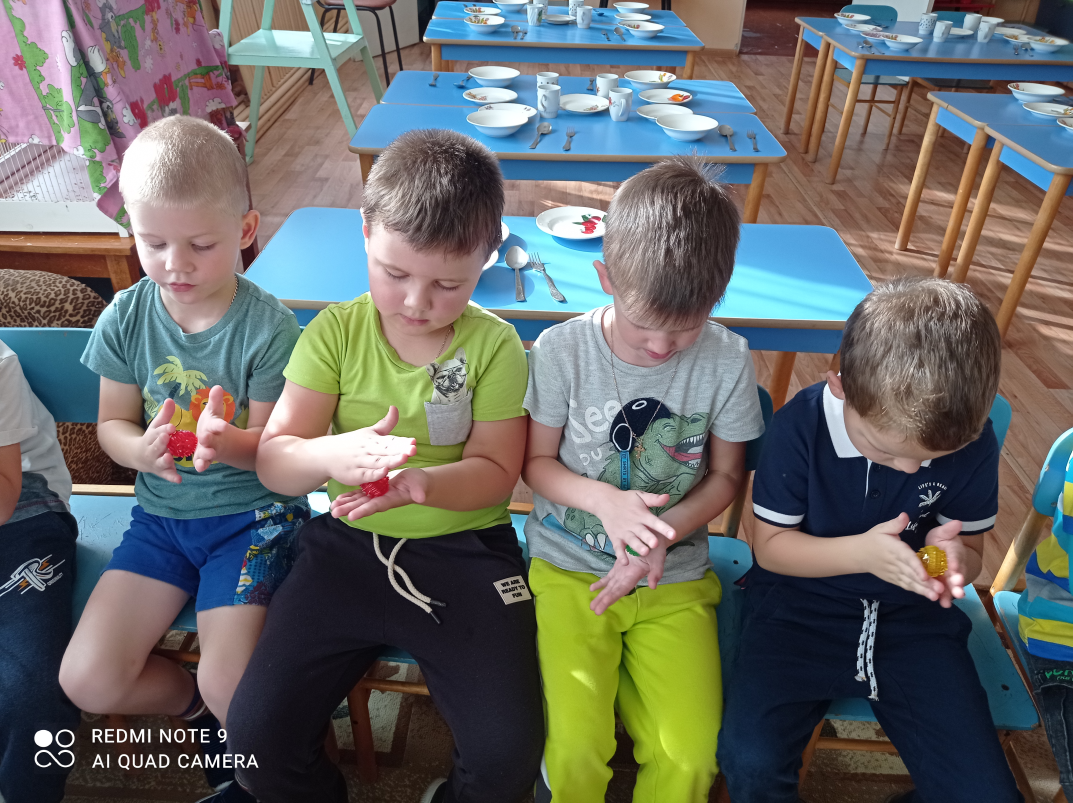 